*: Ara sınavlardan herhangi birine veya dönem sonu sınavına, Senato tarafından belirlenmiş haklı ve geçerli nedenlerle katılamayan öğrenciler için, ilgili sınavlardan en az yedi gün sonra olmak üzere EYK’nın belirlediği tarihte/tarihlerde mazeret sınavı açılır. Mazeret sınavına katılmak isteyen öğrenciler, ilan edilen başvuru süresi içinde mazeretlerini gösterir belgenin ekli olduğu bir dilekçe ile enstitüye başvurmak zorundadır. Başvuruları EYK tarafından onaylanan öğrenciler, ilan edilen tarihlerde ilgili ders için açılan mazeret sınavına katılmamaları durumunda haklarından vazgeçmiş sayılırlar.NOT: Bu form öğrenci tarafından doldurularak enstitüye teslim edilecektir.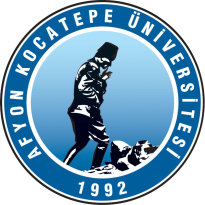 T.C.AFYON KOCATEPE ÜNİVERSİTESİSOSYAL BİLİMLER ENSTİTÜSÜMAZERET SINAVI BAŞVURU FORMU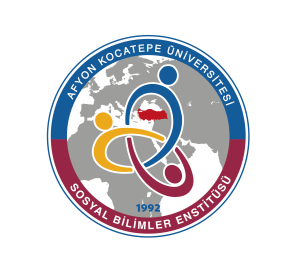 ÖğrencininAdı Soyadı : ÖğrencininNumarası :ÖğrencininAnabilim / Anasanat / Bilim Dalı :Anabilim / Anasanat / Bilim Dalı :ÖğrencininDanışmanı :ÖğrencininDurumu : (   ) Bil.Haz.           (   ) İ.Ö.	     (   ) Ders 	       (   ) TezÖğrencininProgram Düzeyi : (   ) Yüksek Lisans          (   ) Doktora          (   ) Sanatta Yeterlik  T.C.AFYON KOCATEPE ÜNİVERSİTESİSOSYAL BİLİMLER ENSTİTÜSÜ MÜDÜRLÜĞÜNEAşağıda ad(lar)ını, ara sınav/dönem sonu (final) tarih(ler)i ve saat(ler)ini belirttiğim ders(ler)in ara sınavına/dönem sonu (final) sınavına katılamadığım için ilgili ders(ler)in mazeret sınavının açılması konusunda gereğini arz ederim.Tarih: ……. / ……. /20……                                                                                                                                                                                                                           Öğrencinin İmzası   T.C.AFYON KOCATEPE ÜNİVERSİTESİSOSYAL BİLİMLER ENSTİTÜSÜ MÜDÜRLÜĞÜNEAşağıda ad(lar)ını, ara sınav/dönem sonu (final) tarih(ler)i ve saat(ler)ini belirttiğim ders(ler)in ara sınavına/dönem sonu (final) sınavına katılamadığım için ilgili ders(ler)in mazeret sınavının açılması konusunda gereğini arz ederim.Tarih: ……. / ……. /20……                                                                                                                                                                                                                           Öğrencinin İmzası   T.C.AFYON KOCATEPE ÜNİVERSİTESİSOSYAL BİLİMLER ENSTİTÜSÜ MÜDÜRLÜĞÜNEAşağıda ad(lar)ını, ara sınav/dönem sonu (final) tarih(ler)i ve saat(ler)ini belirttiğim ders(ler)in ara sınavına/dönem sonu (final) sınavına katılamadığım için ilgili ders(ler)in mazeret sınavının açılması konusunda gereğini arz ederim.Tarih: ……. / ……. /20……                                                                                                                                                                                                                           Öğrencinin İmzası Mazeret Nedeni : ……………………………………………………………………………………………Ek :Mazeret BelgesiTel          :…………………………………………..E-Posta   :…………………...@...............................Mazeret Nedeni : ……………………………………………………………………………………………Ek :Mazeret BelgesiTel          :…………………………………………..E-Posta   :…………………...@...............................Mazeret Nedeni : ……………………………………………………………………………………………Ek :Mazeret BelgesiTel          :…………………………………………..E-Posta   :…………………...@...............................